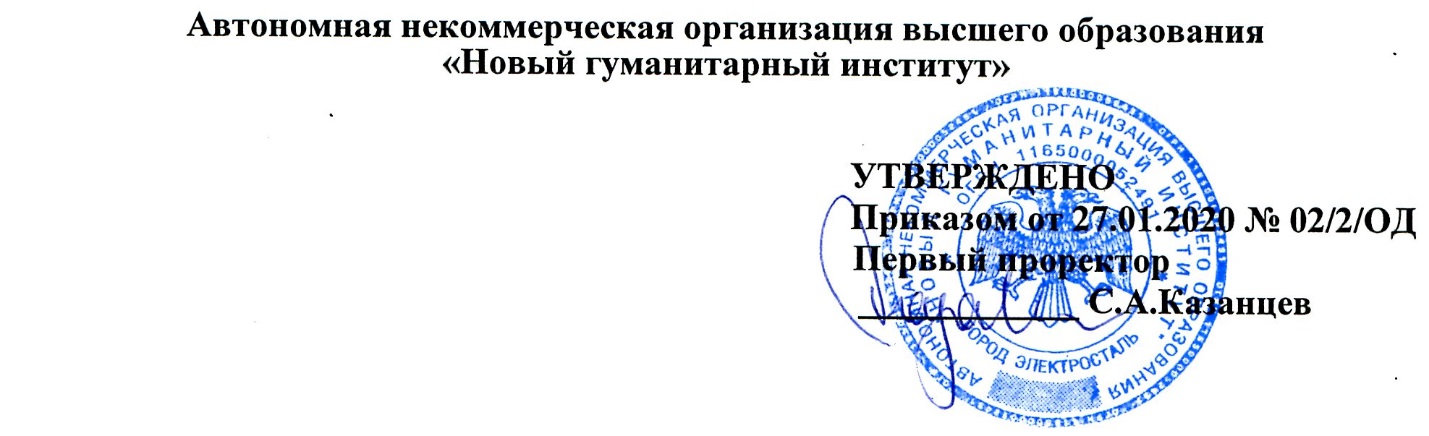 Положение о локальной вычислительной сети в Автономной некоммерческой организации высшего образования "Новый гуманитарный институт"1. Общие положения1.1. Настоящие Положение о вычислительной локальной сети определяет основные принципы и правила функционирования локальной вычислительной сети Автономной некоммерческой организации высшего образования "Новый гуманитарный институт", а также права, обязанности и ответственность системного администратора и пользователей сети.Настоящее Положение разработано в соответствии с Федеральным законом РФ, - ФЗ «Об образовании в Российской Федерации». Статья 98. Информационные системы в системе образования.1.2. Локальная вычислительная сеть (далее ЛВС) представляет собой организационно-технологический комплекс, созданный для реализации взаимодействия вычислительных и информационных ресурсов Нового гуманитарного института с глобальными сетями телекоммуникаций.1.3. Локальная вычислительная сеть Нового гуманитарного института обеспечивает возможность выхода пользователей во внешние сети и удаленный доступ для пользователей к общим информационным и вычислительным ресурсам учреждения и других образовательных учреждений.1.4. Локальная вычислительная сеть Нового гуманитарного института является технической и технологической основой эффективного функционирования информационных узлов (серверов) института, обеспечивающих информационную поддержку научной, методической и сотрудников, включая систему документооборота, а также сферу административного управления.1.4. Срок данного Положения не ограничен. Положение действует до внесения изменений и принятия нового.2. Основные задачи функционирования локальной вычислительной сети Нового гуманитарного института и распределение обязанностейЛокальная вычислительная сеть Нового гуманитарного института является неотъемлемой частью системы управления на базе современных информационных технологий, обеспечивающих принятие решений на основе:оперативного обмена данными между работниками института;использования общих информационных ресурсов сети;применение электронной почты;организации централизованного хранилища данных с различным уровнем доступа к информации.3. Функциональный состав ЛВС школы3.1. Локальную сеть образуют компоненты оборудования, программного обеспечения и параметров сетевого и межсетевого взаимодействия:телекоммуникационная инфраструктура: кабели, соединительные устройства;рабочие станции с необходимыми сетевыми адаптерами;системы дублирования и хранения информации;системы бесперебойного питания.Программное обеспечение: операционные системы, протоколы сетевого и межсетевого взаимодействия, прикладное программное обеспечение коллективного доступа, прикладное программное обеспечение рабочих станций.3.2. Хранилища информационных ресурсов ЛВС института могут быть размещены на серверах информационных узлов.4. Функционирование ЛВС Нового гуманитарного института4.1. Управление работой и обеспечение работоспособности сетевых, вычислительных, программных, информационных и технологических ресурсов локальной сети осуществляются системным администратором локальной сети.4.2. Управление работой сети включает в себя:обеспечение информационной безопасности;управление информационным обменом локальной сети с внешними сетями телекоммуникаций;управление информационными потоками внутри локальной сети;регистрацию информационных ресурсов и их разработчиков;управление доступом к информационным ресурсам;управление процессами размещения и модификации информационных ресурсов;регистрацию (подключение и отключение) рабочих мест;регистрацию Пользователей сети и администратора, определение их полномочий и прав по доступу к сетевым, информационным и вычислительным ресурсам данной сети;выбор используемых в локальной сети программных инструментальных средств;разрешение конфликтных ситуаций «Пользователь – сеть».4.3. Для Пользователей локальной сети требования системного администратора являются обязательными.5. Информационная безопасность ЛВС Нового гуманитарного института5.1. Обеспечение информационной безопасности локальной сети системы Нового гуманитарного института необходимо в целях: защиты вычислительных, сетевых, технологических, программных и информационных ресурсов сети от попыток причинения вреда, ущерба (уничтожения, повреждения) или несанкционированного доступа;сохранности информационных ресурсов сети в случаях нарушений работоспособности сети и элементов ее технического и технологического обеспечения;выполнения требований законов РФ в сфере информационной безопасности, а также соответствия положениям, нормам и актам, предъявленным надзирательными органами.5.2. Информационная безопасность сети обеспечивается путем:использования технических, технологических, программных и организационных средств защиты вычислительных программных и информационных ресурсов сети от попыток причинения вреда, ущерба или несанкционированного доступа;использования обязательной регистрации и документирования информационных ресурсов сети; использования резервного копирования информационных ресурсов сети в целях обеспечения их сохранности;осуществления системным администратором мер по разграничению доступа к информационным ресурсам корпоративной сети, путем определения конфигураций и настроек программного, технического и сетевого обеспечения.5.3. В целях обеспечения информационной безопасности системный администратор сети обязан контролировать трафик, адресацию и источники сообщений, приходящих в сеть и исходящих из нее, выявлять и идентифицировать попытки несанкционированного доступа к ресурсам сети.6. Функции системного администратора локальных сетей6.1. Администратор локальной сети принимает меры к обеспечению работоспособности и информационной безопасности локальной сети. Администратор локальной сети обязан поддерживать заданные настройки программного обеспечения и технического оборудования, выполнять рекомендации по установке программного обеспечения на серверах и компьютерах локальной сети.6.2. Системный администратор локальной сети Нового гуманитарного института обеспечивают: работоспособность технических, сетевых ресурсов и информационную безопасность сети;выполняет регистрацию пользователей сети; фиксирует полномочия и права доступа к сетевым, информационным ресурсам сети.создание и поддержку единой технической, программно-методической и технологической инфраструктуры локальных сетей;документирование и регистрацию информационных ресурсов сети и разработчиков информационных ресурсов, размещение информационных ресурсов и прекращение доступа к ним;организационное и технологическое обеспечение выхода пользователей во внешние сети и доступа извне к информационным и вычислительным ресурсам локальных сетей через информационные узлы;создание и модификацию баз информационных ресурсов;создание учетных записей пользователей; отключение и регистрацию рабочих мест пользователей; подключение, отключение и тестирование правильности настроек серверов и маршрутизаторов локальных сетей, входящих в состав сети;предотвращение несанкционированного доступа извне к ресурсам сети; проведение учебной и консультативной работы с пользователями локальных сетей;эксплуатация программного обеспечения для регистрации, анализа, обработки и учета данных о пользователях.7. Пользователи ЛВС Нового гуманитарного института, их права и обязанности7.1. Пользователями сети являются сотрудники института, прошедшие установленную процедуру регистрации в качестве Пользователей. В ходе регистрации за каждым Пользователем закрепляется имя, пароль и одно или несколько определенных рабочих мест.7.2. Пользователь сети обязан:не предпринимать попыток нанесения ущерба (действием или бездействием) техническим или информационным ресурсам сети, а также исключить возможность неосторожного причинения вреда;использовать доступ к локальным и глобальным сетям только в профессиональных и служебных целях;может входить в сеть только под своим именем и паролем, которые определяются в ходе регистрации. Передача пользователем имени и пароля другому лицу запрещена;не использовать информационные и технические ресурсы сети в коммерческих целях и для явной или скрытой рекламы услуг, продукции и товаров любых организаций и физических лиц, за исключением образовательных услуг, а также продукции и товаров, предназначенных для обеспечения образовательного процесса; не предпринимать попыток несанкционированного доступа к информационным и вычислительным ресурсам локальных и глобальных сетей, доступ к которым осуществляется через сеть (в том числе, не пытаться бесплатно или за чужой счет получить платную информацию);перед использованием или открытием файлов, полученных из других источников, проверять файлы на наличие вирусов;не распространять ни в какой форме (в том числе, в электронном или печатном виде) информацию, приравненную к служебной информации, полученную из информационных ресурсов сети.установить антивирусную программу из предложенных администратором сети, своевременно устанавливать обновление системы;соблюдать настройки сети;уважать права других пользователей на конфиденциальность и право на пользование общими ресурсами.7.3. Пользователи имеют право на:доступ к информационным ресурсам локальных и глобальных сетей;размещение информации пользователя среди информационных ресурсов ЛВС; обращаться к платной информации с разрешения первого проректора. В этом случае пользователи оплачивают получаемые ими услуги самостоятельно.7.4. Пользователям сети запрещено:использование программ, осуществляющих сканирование сети (различные снифферы, сканеры портов и тому подобные действия, без письменного предупреждения системного администратора с объяснением служебной необходимости подобных действий);установка дополнительных сетевых протоколов, изменение конфигурации настроек сетевых протоколов без ведома системного администратора; за исключением случаев, связанных со служебной необходимостью, просматривать видео через сеть;за исключением случаев, связанных со служебной необходимостью, отправлять по электронной почте большие файлы (особенно музыку и видео);открывать файлы и запускать программы на локальном компьютере из непроверенных источников или принесённых с собой на переносных носителях без предварительного сохранения на локальном жестком диске и последующей проверкой антивирусной программой;хранение на публичных сетевых дисках файлов, не относящихся к выполнению служебных обязанностей сотрудника (игрушки, видео, виртуальные CD и т. п.);просматривать сайты порнографической, развлекательной направленности, и сайты содержание которых не относится впрямую к служебным обязанностям работника;использование программ для зарабатывания денег в сети Интернет; скачивание музыкальных и видео файлов, а также файлов, не имеющих отношения к текущим служебным обязанностям работника;открывать на локальном компьютере приложения к почте из непроверенных источников без предварительного сохранения на локальном жестком диске и последующей проверкой антивирусной программой.7.5. Пользователь сети может входить в сеть только под своими именем и паролем, полученными в ходе регистрации Пользователя сети. Передача Пользователем имени и пароля другому лицу запрещена.8. Порядок регистрации и перерегистрации пользователей ЛВС Нового гуманитарного института8.1. Регистрация пользователя корпоративной сети производится бессрочно. 8.2. В ходе регистрации определяются сетевое имя пользователя и его пароль. 8.3. Регистрация Пользователя сети аннулируется:по представлению первого проректора; по представлению системного администратора сети в случае нарушения пользователем требований настоящего Положения;в связи с прекращением трудовых отношений.8.4. В случае прекращения регистрации пользователя в связи с прекращением трудовых отношений, первый проректор извещает об этом системного администратора не менее, чем за неделю до даты увольнения.8.5. Модернизация установленных в институте рабочих станций производится в плановом порядке при наличии поданной заявки и финансовых ресурсов.9. Порядок подключения и отключения информационных ресурсов ЛВС Нового гуманитарного института9.1. Документирование и регистрация конкретных информационных ресурсов корпоративной сети производится системным администратором по окончании работ по созданию или модификации каждого ресурса, после передачи копии ресурса на магнитном носителе и предоставления заявки на регистрацию информационного ресурса.9.2. Отключение ресурса и прекращение доступа к нему производится:в установленный в ходе регистрации срок,при нарушении установленных при регистрации сроков обязательной модификации ресурса,по представлению владельцев ресурса.9.3. Перерегистрация информационных ресурсов и их владельцев производится планово, не реже одного раза в год.10. Ответственность, возникающая в связи с функционированием ЛВС Нового гуманитарного института10.1. Ответственность, возникающая в связи с функционированием сети, определяется в соответствии с действующим законодательством РФ и настоящим Положением.10.2. Ответственность может разделяться между ректором института и первым проректором, где нарушена работоспособность сети или ее информационная безопасность, системным администратором сети в пределах своей компетенции в соответствии с данным Положением.10.3. Пользователь сети, за которым закреплено определенное рабочее место, несет ответственность за соблюдение установленных настоящим Положением требований.10.4. Пользователь сети обязан при невозможности обеспечить выполнение требований данного Положения немедленное информирование об этом системного администратора сети (по электронной почте, письменно, по телефону или лично).10.5. Администратор сети обо всех случаях нарушения настоящего Положения обязан в письменном виде информировать первого проректора.10.6. В случае возникновения ущерба или причинения вреда имуществу, правам, репутации в результате деятельности пользователя(ей) сети, возмещение ущерба является обязанностью пользователя(ей), чьи действия послужили причиной возникновения конкретного ущерба или вреда. Такое возмещение производится добровольно или по решению суда в соответствии с действующим законодательством РФ.